الجمهوريــــــــــــــــــــــة الجزائريـــــــــــة الديمقراطيـــــــــة الشعبيـــــــة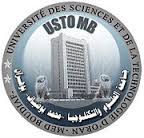 وزارة التعليـــــــــــم العـــــــــــالي و البحـــــــــث العلـــــــميجامعة وهران للعلوم والتكنولوجيا محمد بوضيافRépublique Algérienne Démocratique et PopulaireMinistère de l’Enseignement Supérieur et de la Recherche Scientifique                     Université d’Oran des Sciences et de la Technologie  Mohamed BOUDIAFVice-Rectorat chargé de la formation Supérieure de Troisième Sicle, L’Habilitation Universitaire, et la Recherche Scientifique, et la formation Supérieure de Post-GraduationFaculté / Institut ……………………………………………………………………………………………….Rapport  Annuel / Mi-parcours / FinalIntitulé de projet :Chef de projet :………………                                                                    Grade :Code de projetComposition d’équipe :   ……………………………..……                                              Grade : …….        …………………………………..                                              Grade : …….………………………………….                                               Grade : …….…………………………….……                                               Grade : ……. …………………………….……                                               Grade : …….ANNEE 20../20..Production scientifiqueCanevas bilan  Canevas bilan  Bilan Annuel /Mi-parcours /FinalLaboratoire………………………….........................................................………………………………………………………………Code du Laboratoire……………………………………………………………..Domaine de recherche………………………………………………………………………………………………………………………..Etat d’avancement des travaux :………………………………………………………………………………………………………………………………………………………………………………………Etat d’avancement des doctorants :……………………………………………………………………………………………………………………………………………………………………………………………………………………………………………………Objectifs atteints Pourcentage %    :             %Argumenter : ……………………………………………..……………………………………………………………………………………………………………………………………………………………………………………………………………Publications internationalesTitre :Publications internationalesAuteursNom :Prénom :Publications internationalesAuteursNom :Prénom :Publications internationalesAuteursNom :Prénom :Publications internationalesAuteursNom :Prénom :Publications internationalesAuteursNom :Prénom :Publications internationalesAnnée :Publications internationalesRevue Publications internationalesSite Publications nationalesTitre :Publications nationalesAuteursNom :Prénom :Publications nationalesAuteursNom :Prénom :Publications nationalesAuteursNom :Prénom :Publications nationalesAuteursNom :Prénom :Publications nationalesAuteursNom :Prénom :Publications nationalesAnnée :Publications nationalesRevue Publications nationalesSite Communications internationalesTitre :Communications internationalesAuteursNom : Prénom : Communications internationalesAuteursNom :	Prénom : Communications internationalesAuteursNom : Prénom : Communications internationalesAuteursNom : Prénom : Communications internationalesAuteursNom :Prénom :Communications internationalesSéminaireCommunications internationalesannée Communications internationalesTitre :Communications internationalesAuteursNom : Prénom : Communications internationalesAuteursNom : Prénom : Communications internationalesAuteursNom : Prénom : Communications internationalesAuteursNom : Prénom : Communications internationalesAuteursNom :Prénom :Communications internationalesSéminaireCommunications internationalesannée Soutenances réalisées de doctorat et habilitation universitaire (membre de l’équipe de projet Visa du Chef de ProjetVisa du Directeur de laboratoire / Président (CSF-CSI)